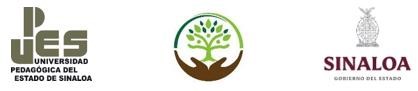 SECRETARÍA ACADÉMICADIRECCIÓN DE INVESTIGACIÓN Y POSGRADOPROGRAMA PARA EL DESARROLLO DE LA INVESTIGACIÓN EDUCATIVASEMILLEROS DE INVESTIGACIÓN 2024 REGISTRO LUGAR Y FECHA DE REGISTRONOMBRE, APELLIDOS Y FIRMA DEL/LA RESPONSABLE DEL SEMILLERONOMBRE DEL SEMILLERO: NOMBRE DEL PROYECTO DE INVESTIGACIÓN: LÍNEA DE GENERACIÓN Y APLICACIÓN DEL CONOCIMIENTO: TEMÁTICA: FECHA DE INICIO Y FINALIZACIÓN DEL PROYECTO: UNIDAD, SUBSEDE O EXTENSIÓN:  OBJETIVO GENERAL OBJETIVOS ESPECÍFICOS RESPONSABLE DEL SEMILLERO NOMBRE: FORMACIÓN ACADÉMICA DOMICILIO PARTICULAR TELÉFONO CELULAR CORREO ELECTRÓNICO  ÁREA DE ADSCRIPCIÓN COORDINADOR O COORDINADORA DEL SEMILLERO COORDINADOR O COORDINADORA DEL SEMILLERO NOMBRE: FORMACIÓN ACADÉMICA: DOMICILIO PARTICULAR TELÉFONO CELULAR CORREO ELECTRÓNICO  ÁREA DE ADSCRIPCIÓN ESTUDIANTES PARTICIPANTES EN EL SEMILLERO DE INVESTIGACIÓN (COLABORADORES)     NOMBRE        MATRÍCULA         PROGRAMA               TELÉFONO Y CORREO                                                           EDUCATIVO                      ELECTRÓNICO                                                         Y SEMESTREESTUDIANTES PARTICIPANTES EN EL SEMILLERO DE INVESTIGACIÓN (COLABORADORES)     NOMBRE        MATRÍCULA         PROGRAMA               TELÉFONO Y CORREO                                                           EDUCATIVO                      ELECTRÓNICO                                                         Y SEMESTREESTUDIANTES PARTICIPANTES EN EL SEMILLERO DE INVESTIGACIÓN (COLABORADORES)     NOMBRE        MATRÍCULA         PROGRAMA               TELÉFONO Y CORREO                                                           EDUCATIVO                      ELECTRÓNICO                                                         Y SEMESTREESTUDIANTES PARTICIPANTES EN EL SEMILLERO DE INVESTIGACIÓN (COLABORADORES)     NOMBRE        MATRÍCULA         PROGRAMA               TELÉFONO Y CORREO                                                           EDUCATIVO                      ELECTRÓNICO                                                         Y SEMESTRERESULTADOS DE INVESTIGACIÓN A LOGRAR POR EL PROYECTO ARTÍCULOS, PONENCIAS Y OTRAS PUBLICACIONES OBLIGATORIO UN ARTÍCULO CIENTÍFICOOBLIGATORIO UN ARTÍCULO CIENTÍFICOTESIS DE LICENCIATURA Y POSGRADO 